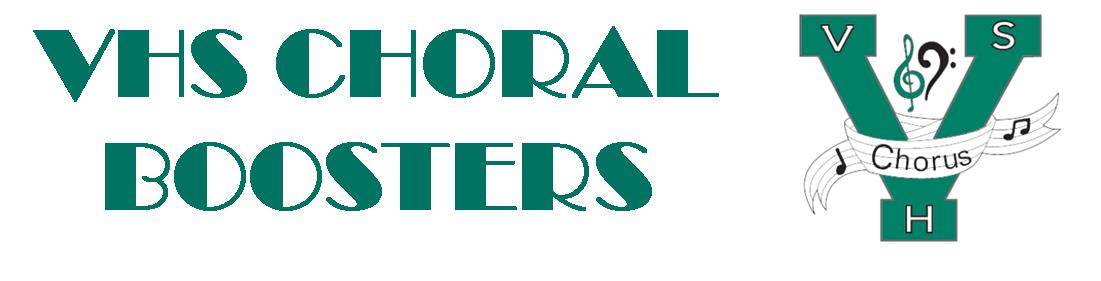 Booster MeetingThursday, November 4, 2021AgendaWelcome and Introduction of Board MembersFinancial Report/BudgetMadrigal Feast, 	Sign Up GeniusDress rehearsal, Dec 2, Performances, Dec 3 & 4	Madrigal subcommitteesCostumes – Angela LawsonFood – Cheryl RoederTickets and Publicity – Construction/decor – Jan LaneTables – Crystal ColuzziChaperones – Donna KotkiewiczMadrigal Marketplace – Lisa Singeisen	Items for MarketplaceSinger’s Showcase Committees: – Date TBA		Business sponsorships		Tickets and publicity		Dessert auctionMPAs – March 2, 3, 4Disney Trip – Register by Monday, Deposit by November 15th https://bobrogerstravel.grcoll.co/go/venice7097Future meeting dates:	Feb. 3, April 7 